Name __________________________			Date ___________________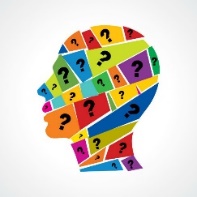 Questioningwho, what, when, where, whyFind a story in your house and create questions before, during and after reading.Who ______________________________________________________________________________________________________________What ______________________________________________________________________________________________________________When _____________________________________________________________________________________________________________Where _____________________________________________________________________________________________________________Why ______________________________________________________________________________________________________________